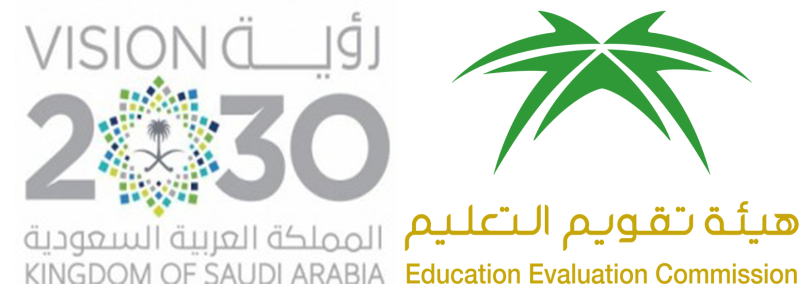 المركزالوطني للتقويم والاعتماد الأكاديميNational Center for Academic Accreditation and Evaluationتوصيف المقرر الدراسياسم المقرر: الأدب في عصري صدر الإسلام وبني أمية رمز المقرر: عرب 111نموذج توصيف مقرر دراسيالتعريف بالمقرر الدراسي ومعلومات عامة عنهالأهدافوصف المقرر الدراسي (ملاحظة: المطلوب هنا وصفٌ عام بالطريقة نفسها المستخدمة في النشرة التعريفية أودليل البرنامج). جدول مخرجات التعلم للمقررالإرشاد الأكاديمي للطلاب ودعمهممصادر التعلّمالمرافق المطلوبةتقويم المقرر الدراسي وإجراءات تطويره تاريخ التوصيف: 25/ 1/ 1439اسم المؤسسة التعليمية: جامعة تبوك الكلية/ القسم: الكلية الجامعية بأملج / قسم اللغة العربية.الكلية/ القسم: الكلية الجامعية بأملج / قسم اللغة العربية.1. اسم المقرر الدراسي ورمزه:  الأدب في عصري صدر الإسلام وبني أمية , عرب 1112. عدد الساعات المعتمدة: 33. البرنامج (أو البرامج) الذي يقدم ضمنه المقرر الدراسي:(في حال وجود مقرر عام في عدة برامج، بيّن هذا بدلاً من إعداد قائمة بكل هذه البرامج)4. السنة أو المستوى الدراسي الذي يعطى فيه المقرر الدراسي: المستوى الرابع5. المتطلبات السابقة لهذا المقرر(إن وجدت): الأدب الجاهلي6. المتطلبات المتزامنة مع هذا المقرر (إن وجدت): -7. موقع تقديم المقرر، إن لم يكن في المقر الرئيس للمؤسسة التعليمية: 8. نمط الدراسة المتبع (اختر كل ما ينطبق):تعليقات:توجد محاضرات نظرية وعرض بوربوينت ومحاضرات نموذجيه1-ماهدف المقرر الرئيس ؟۱- أن يتعرف الطالب على جوانب التاريخ الأدبي في عصري صدر الإسلام وبني أمية۲- أن يدرس الطالب نماذج شعرية ونثرية لأدب العصرين، وفق منهج تحليلي فني.2-اذكر بإيجاز أي خطط - يتم تنفيذها - لتطوير وتحسين  المقرر الدراسي . (مثل الاستخدام المتزايد لتقنية المعلومات أو مراجع الإنترنت، والتغييرات في  المحتوى كنتيجة للأبحاث الجديدة في مجال الدراسة).  يتم مراجعة مفردات المقرر، وما ينطوي تحتها من موضوعات بشكل شبة دوري، وذلكبمضاهاتها بما يماثلها من مقررات البرامج الأخرى عبر شبكة الإنترنت، أو بما يوجه إليهالطالب من مراجع أصيلة، ودراسات جديد.وصف عام للمقرر:الموضوعات التي  ينبغي تناولها:الموضوعات التي  ينبغي تناولها:الموضوعات التي  ينبغي تناولها:قائمة الموضوعاتعدد الأسابيعساعات التدريس الإسلام والشعر .الأول3أثر الإسلام فى اللغة والأدب.الثاني3الشعراء المخضرمون .الثالث3الخصائص الفنية للشعر في عصر صدر الإسلامالرابع3دراسة قصيدة شعرية من عيون شعر ذلك العصرالخامس3النثر الفني في عصر صدر الإسلام .السادس3دراسة نماذج نثرية للخطاب والكتابة في عصر صدر الإسلامالسابع3البيئة الأموية مكوناتها ، وأثرها فى الأدب .الثامن3قضايا الأدب الأموي ، وظواهره الفنية .التاسع3الشعر فى العصر الأموى : أغراضة ، وخصائصهالعاشر3شعراء النقائض .الحادى عشر3شعراء السياسة . وشعراء الغزل .الثاني عشر3دراسة نماذج شعرية من عيون الشعر في هذا العصرالثالث عشر3النثر الفنى فى العصر الأموى : ألوانه ، وخصائصه ، وأشهرأعلامهالرابع عشر3دراسة نماذج نثرية للخطاب والكتابة في العصر الأمويالخامس عشر3إجمالي عدد ساعات المقرر وتوزيعها: 		إجمالي عدد ساعات المقرر وتوزيعها: 		إجمالي عدد ساعات المقرر وتوزيعها: 		إجمالي عدد ساعات المقرر وتوزيعها: 		إجمالي عدد ساعات المقرر وتوزيعها: 		إجمالي عدد ساعات المقرر وتوزيعها: 		إجمالي عدد ساعات المقرر وتوزيعها: 		محاضراتدروس إضافيةمعامل أو استديو تطبيقأخرىالمجموعساعات التدريس الفعلية3ساعات مكتبيةالساعات المعتمدة45عدد ساعات الدراسة / التعلم الفردي (الإضافي)التي يقوم بها الطالب خلال أسبوعياً:  45 ساعةمخرجات التعلم للمقرر وفقاً لمجالات الإطارالوطني للمؤهلات واتساقها مع طرق قياسها واستراتيجياتتدريسهايحدد الجدول التالي مجالات مخرجات التعلم الخمسة الواردة في الإطار الوطني للمؤهلاتأولاً: قم بملء الجدول بمخرجات تعلم المقرر،بحيث تكونقابلة للقياس حسب المطلوب في مجالات التعلم المناسبة.ثانياً: ضع استراتيجيات التدريس التي تناسب طرق التقييمو تتسق معهاومع مخرجات التعلم المستهدفة.ثالثاً: ضع طرق التقييمالمناسبة التي تساعد على قياس وتقويم مخرجات التعلم بدقة، ويجب أن تتسق مخرجات تعلم المقرر المستهدفة وطرق تقييمهاواستراتيجيات تدريسها لتشكل معاً عملية تعلم وتعليم متكاملة، مع ملاحظة أنه لا يلزم أن يتضمن كل مقرر مخرجات تعلم في كل مجال من مجالات التعلم.ممخرجات التعلمللمقرر وفقاً لمجالات الإطار الوطني للمؤهلاتاستراتيجياتالتدريس للمقررطرق التقويم1المعرفةالمعرفةالمعرفة1-1بحثية أن يشجع عضو هيئة التدريس الطالب على البحث وكتابته بمنهجية صحيحة المتابعة والقراءة 1-2عقلية التدرب على طريقة البحث الصحيحة في أمهات الكتب .تنوع المصادر والمراجع والدوريات والمجلات والمخطوطات 1-32المهارات المعرفيةالمهارات المعرفيةالمهارات المعرفية2-1مهارة التحليل أن تتوفر لعضو هيئة التدريس كل العناصر التي تساعد الطالب التعرف على المقرر مراجع المقرر 2-2الربطالتحليل الصحيح بالأدلة والشواهد 2-3التشويق والمتابعة والتقييم والنقد . العرض بطريقة تجعله أكثر تشويقاً والتعرف على طريقة حل التدريبات ومنها يتعلم الطالب مهارة النقد والتقييم بالشرح والتوسع في المفردات وادخال اشياء شبيه لتقريب المعلومة 3مهارات العلاقات الشخصية وتحمل المسؤولية مهارات العلاقات الشخصية وتحمل المسؤولية مهارات العلاقات الشخصية وتحمل المسؤولية 3-1الوجدانية يجب على الطالب تطبيقها في المقرر تطبيقها في المجتمع لضمان مخرجات جيدة 3-24مهارات الاتصال ومهارات تقنية المعلومات والمهارات العدديةمهارات الاتصال ومهارات تقنية المعلومات والمهارات العدديةمهارات الاتصال ومهارات تقنية المعلومات والمهارات العددية4-1الاجتماعية والاقتصادية التطبيق في المجتمع  ضمان مخرجات جيدة تتحمل المسئولية في المجتمع .4-25المهارات النفسية الحركية(إن وجدت)المهارات النفسية الحركية(إن وجدت)المهارات النفسية الحركية(إن وجدت)5-1ـــ5-2ـــجدول مهام تقويم الطلبةخلال الفصل الدراسي:جدول مهام تقويم الطلبةخلال الفصل الدراسي:جدول مهام تقويم الطلبةخلال الفصل الدراسي:جدول مهام تقويم الطلبةخلال الفصل الدراسي:ممهام التقويم المطلوبة (مثال: اختبار، مشروع جماعي، كتابة مقال،خطابة، تقديم شفهي، ملاحظة......الخ)الأسبوع المحدد لتسليمهنسبته من التقييم النهائي1الاختبار الدوري الأول 	السادس20%2الاختبار الدوري الثاني الثاني عشر 20%3سمنارالعاشر10%4واجباتالثالث عشر 10%56ترتيبات إتاحة أعضاء هيئة التدريس والهيئة التعليميةللاستشارات والإرشاد الأكاديمي الخاص لكل طالب (مع ذكر مقدار الوقت الذي يتوقع أن يتواجد خلاله أعضاء هيئة التدريس لهذا الغرض في كل أسبوع).  مقابلة طالب الأرشاد في الساعات المكتبية والتوصل اليكتروني1. أدرج – في قائمة - الكتب المقررة المطلوبة:ادب صدر الإسلام وبني أمية د. محمد خضرأدب صدر الإسلام د. واضح الصمد ، المؤسسة الجامعية للدرسات والنشرفي النص الإسلامي والأموي دراسة تحليلية. مجموعة من المؤلفين.. مؤسسسة المختار بالقاهرة، دارالمعالم الثقافية بالسعودية.2. أدرج – في قائمة -المواد المرجعية الأساسية (المجلات العلميةوالتقارير وغيرها):أدب صدر الإسلام وبنى أمية د . محمد خضر الأدب في العصر الإسلامي . د . شوقي ضيف ، دار المعارف بالقاهرة3. أدرج المواد الإلكترونية ومواقع الإنترنت ومواقع التواصل الاجتماعي وغيرها:موقع المكتبة الشاملةمنتدى أدباء الشام.pdf موقع مكتبة المصطفى، ومكتبة المجلس العلمي (الألوكة)؛ لتحميل الكتب المجاني4. أدرج أي مواد تعليمية أخرى مثل البرامج الحاسوبية، البرمجيات،والأسطوانات المدمجة: ( الموسوعة الشعرية (الصادرة عن المجمع الثقافي بدولة الإمارات ) موسوعة الجامعة الكبير (الصادرة عن مكتبة التراث بالأردنبيّن متطلبات المقرر الدراسي من المرافق بما في ذلك حجم القاعات الدراسية والمختبرات (أي عدد المقاعد داخل القاعات الدراسية والمختبرات، وعدد أجهزة الحاسب الآلي المتاحة، وغيرها):المباني (قاعات المحاضرات، والمختبرات، وقاعات العرض، والمعامل، وغيرها):عدد من القاعات الدراسية تستوعب بحد أدني ثلاثين طالبا. مصادر تقنية (أدوات عرض البيانات، واللوحات الذكية، والبرمجيات وغيرها):جهاز الحاسوب الشخصي لعضو هيئة التدريس.مصادر أخرى (حددها: مثلاً اذا كان هناكحاجة إلى تجهيزات مخبرية خاصة، فاذكرها، أو أرفق قائمة بها):لا يوجداستراتيجيات الحصول على التغذية الراجعة من الطلاب بخصوص فعالية التدريس:عمل استبيانات تتعلق بالمادة العلمية – طرق التدريس – الاختباراتاستراتيجيات أخرى لتقويم عملية التدريس من قبل الأستاذ أو القسم:التقرير – أوراق عمل - محاضرات إضافية – تقييم المعلومات – تقييم الاختباراتإجراءات تطوير التدريس:المناقشات الشفهية -الأسئلة المفاجأة - الأبحاث العلمية – ورش العمل – الأنشطة العلمية – الاختباراتإجراءات التحقق من معايير إنجاز الطالب ( مثل: تدقيق تصحيح عينة من أعمال الطلبة بواسطة أعضاء هيئة تدريسمستقلين، والتبادل بصورة دوريةٍ لتصحيح الاختبارات أو عينة من الواجبات مع أعضاء هيئة تدريس من مؤسسة أخرى):صِف إجراءات التخطيط للمراجعة الدورية لمدى فعالية  المقرر الدراسي والتخطيط لتطويره:- تنقية وحذف الموضوعات التي لا تتعلق بالعصرين الأدبيين .- مناقشة الطلاب في الموضوعات التي تعود بالفائدة العلمية وإضافتها إلى المقرر.- تنقية النصوص الأدبية من الحواشي والاستطرادات والحشو الذي لا فائدة منه .- مراجعة المراجع المساندة ( والكتاب المقرر الرئيس) من وقت لآخر بالحذف والإضافة أو التغيير.اسم منسق البرنامج:اسم منسق البرنامج:د. سليم السلميد. سليم السلميد. سليم السلميد. سليم السلميد. سليم السلميالتوقيع:التاريخ2018م